Конспект занятия по аппликации «Снеговик» в младшей группе.Цель: учить детей наклеивать круги в правильной последовательности (от большего к меньшему).Задачи:- закреплять знания детей о круглой форме, о различии предметов по величине;- учить составлять изображение из частей, правильно располагая их по величине;-упражнять в аккуратном наклеивании.- вызвать положительные эмоции от выполненной работы, уметь оценивать работы других детей.Интеграция образовательных областей: художественно-эстетическое, познавательное, физическое развитие.Материалы: бумага голубого цвета, размером 1/2 альбомного листа, по 3 бумажных кружка разного диаметра, клей-карандаш, салфетки, цветные фломастеры.Предварительная работа: рассматривание картинок и иллюстраций по теме, чтение художественной литературы, лепка снежков и снеговика на прогулке, слушание музыкальных произведений о зиме.Ход занятия:Воспитатель: Закончились новогодние праздники, но зима ещё продолжается. Нравится вам зима? Дети, за что мы любим зиму?Ответы детей: зимой можно играть в снежки, кататься на санках, лепить снеговика.Воспитатель: Да, мы любим играть в снежки, любим лепить снеговика. Вчера мы тоже слепили снеговика. Он стоит на нашем участке, и ждёт, когда мы выйдем гулять, без нас он скучает и грустит. Чем мы можем помочь нашему Снеговику? (ответы детей)Воспитатель: Мы можем слепить Снеговику друзей, но сделаем их из бумаги. Давайте вспомним, как мы лепили Снеговика. (ответы детей)Сначала нужно слепить снежок, покатать его по снегу, чтобы получился большой ком. Из одного кома получится Снеговик? Сколько нужно комов? Чтобы снеговик получился красивым, нужно слепить три кома. Они одинаковой величины? Какой формы они получаются? Ответы детей.Физминутка «Лепим снеговика»Раз – рука, два – рука! (Показываем сначала одну руку, затем другую)Лепим мы снеговика. (Движения рук, имитирующие лепку снежков)Мы скатаем снежный ком – (Рукой в воздухе рисуем круг)Вот такой! (Широко разводим руки в стороны)А потом поменьше ком – (Рисуем круг поменьше)Вот такой! (Разводим руки в стороны наполовину)А наверх поставим мы маленький комок. (Соединяем руки в кольцо.)Вот и вышел Снеговик-снеговичок, очень милый толстячок! (Ставим руки на пояс и поворачиваемся из стороны в сторону)Дети садятся за столы.Воспитатель: Теперь мы точно готовы к работе! Не забывайте, что сначала мы наклеиваем большой круг, затем поменьше и последним наклеиваем маленький круг. Помните, что все детали мы наклеиваем аккуратно.(Дети наклеивают кружочки). Чего не хватает нашему Снеговику? (глаз, носа, рта). Глаза, нос и рот мы нарисуем фломастерами. Можно ещё нарисовать руки и метлу.Итог занятия. Воспитатель с детьми любуются работами.Воспитатель: Ребята, Снеговики готовы. Посмотрите, какие разные и красивые они получились. Теперь у нашего Снеговика на улице появились друзья. И он не будет скучать, когда нас нет рядом.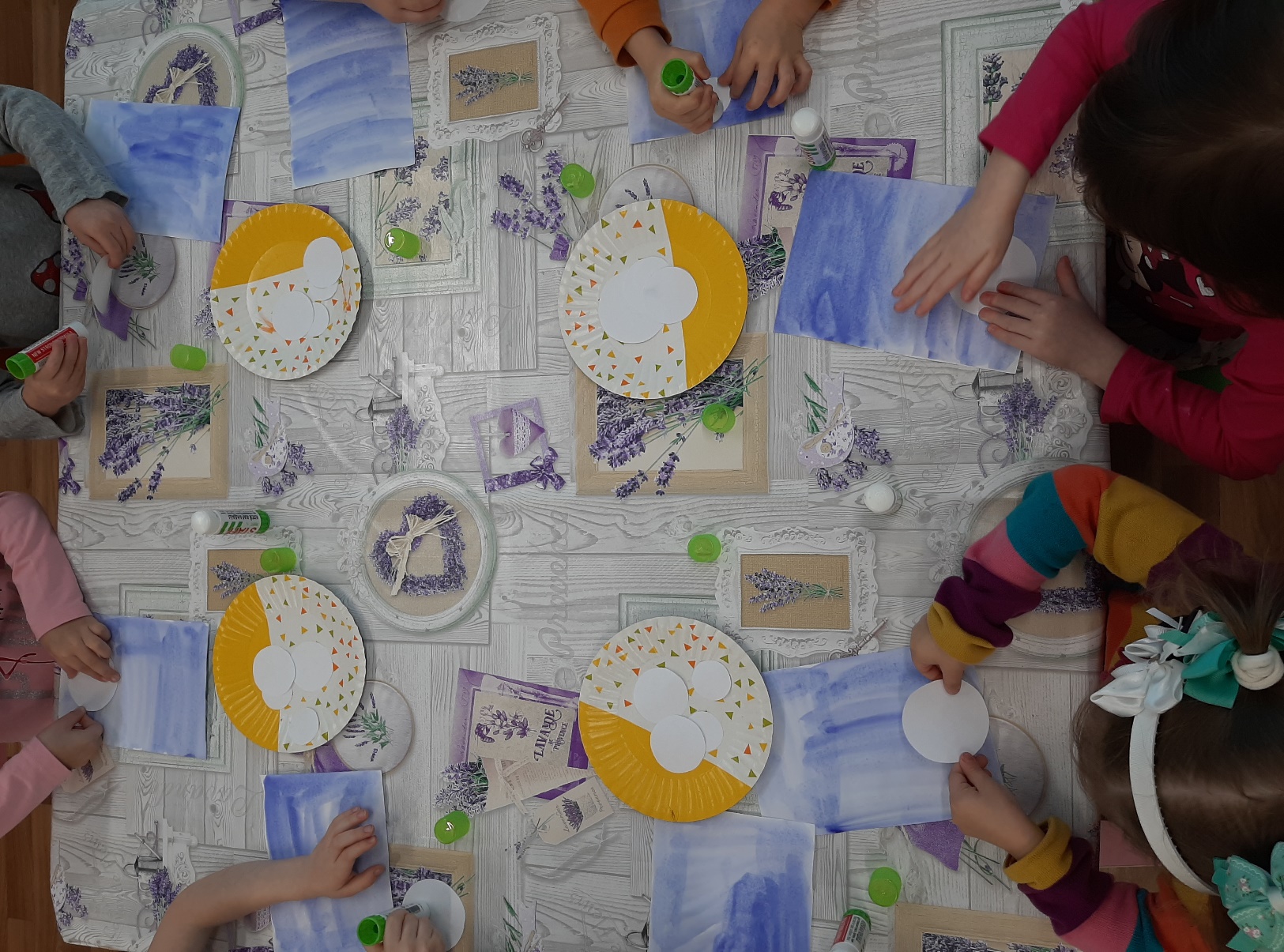 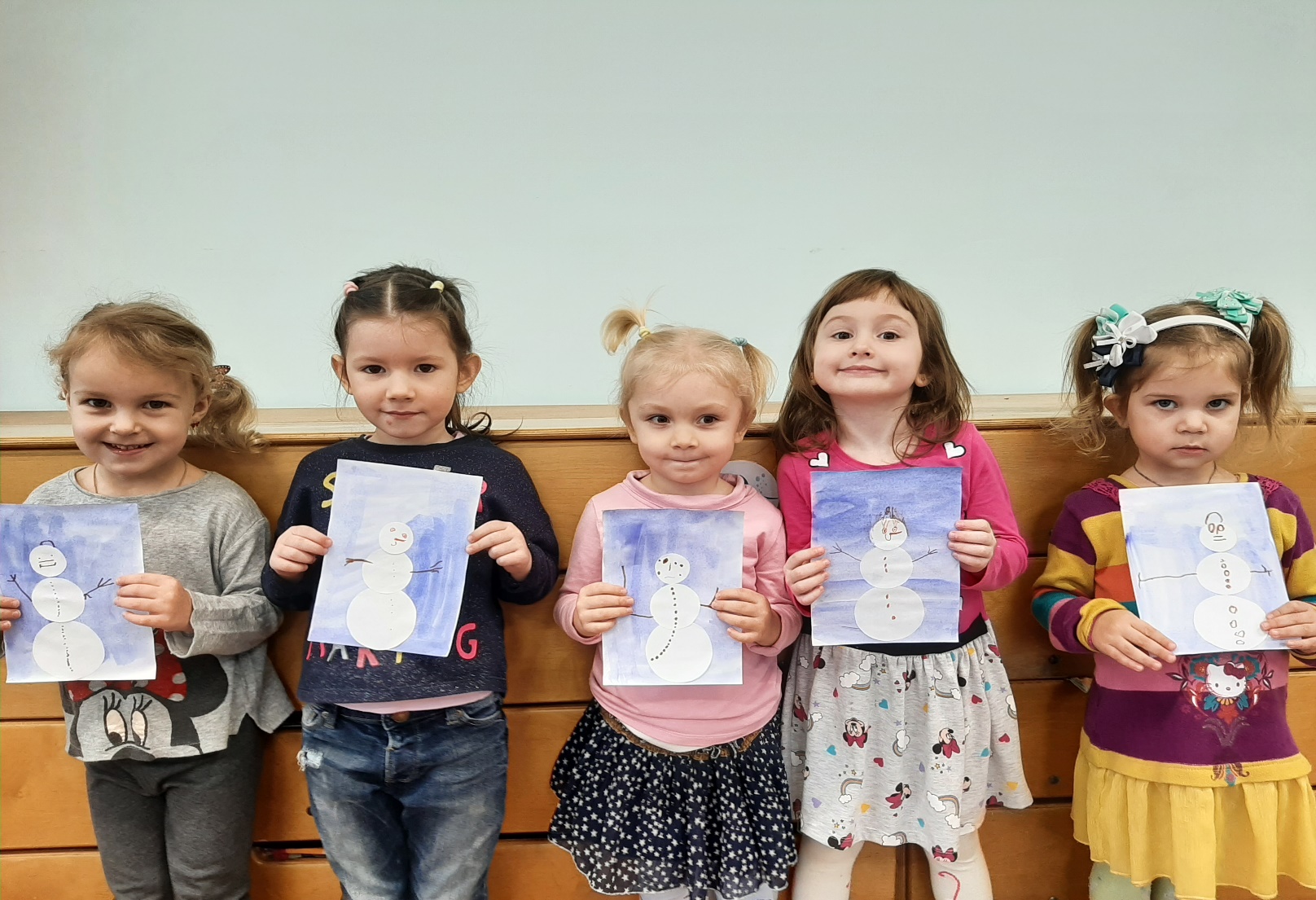 